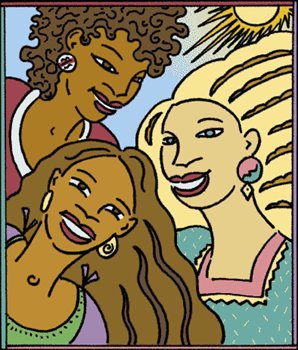 Nummerieren Sie die Bilder. Dann machen Sie Dialoge, wie im Beispiel. Verwenden Sie immer ein Adjektiv mit den Nomen. 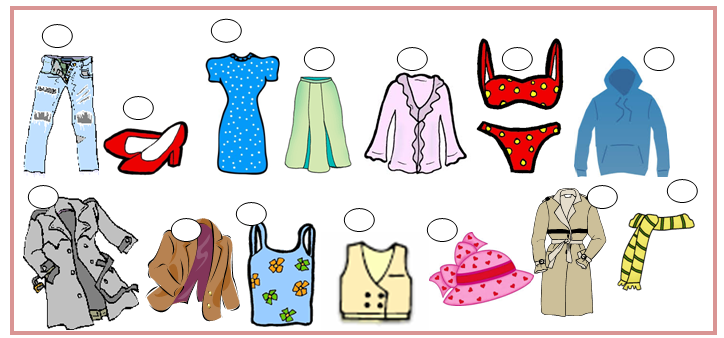 1 der Mantel – 2 das Kleid – 3 Havaianas – 3 der Bikini – 4 die Jeans – 5 die Bluse – 6 Schuhe 7 der Rock  8 die Jacke – 9 die Weste – 10 das T-Shirt – 11 der Regenmantel 12 das Sweatshirt – 13 der Hut  